Приложение №1к постановлению Президиума обкома Профсоюза от 29 января 2016 г. №9-6                                                             П О Л О Ж Е Н И Ео предоставлении беспроцентного займа из средств Фонда социальной защиты Волгоградской областной организации профсоюза работников народного образования и науки РФВ соответствии с Уставом Профсоюза работников народного образования и наук РФ и Положением о Волгоградской областной организации профсоюза работников народного образования и науки РФ (далее обком Профсоюза) члены профсоюза имеют право на получение беспроцентного займа из средств Фонда социальной защиты Волгоградской областной организации Профсоюза.Обком Профсоюза предоставляет беспроцентный займ членам профсоюза на их нужды.Для рассмотрения вопроса о предоставлении беспроцентного займа необходимо представить следующие документы:заявление члена профсоюза на имя председателя обкома Профсоюза;выписку из протокола первичной профсоюзной организации с ходатайством о предоставлении беспроцентного займа члену профсоюза (как основание для принятия ращения территориальной районной (городской) организации Профсоюза;выписку из протокола выборного коллегиального исполнительного органа (Президиума территориальной (районной, городской) организации Профсоюза или профкома первичной профсоюзной организации учреждения профессионального образования, со статусом юридического лица) с ходатайством перед обкомом Профсоюза о предоставлении беспроцентного займа члену Профсоюза.Решение о предоставлении беспроцентного займа принимает Президиум обкома Профсоюза.По итогам рассмотрения заявления члена профсоюза заключается договор беспроцентного займа с поручительством (Далее – Договор, Приложение № 1). Сторонами Договора являются:Волгоградская областная организация профсоюза работников народного образования и науки РФ в лице председателя (Займодавец);член профсоюза (Заемщик);Территориальная (районная, городская) организация профсоюза работников народного образования и науки РФ, профком первичной профсоюзной организации учреждения профессионального образования (Поручитель), действующие по доверенности обкома Профсоюза (Поручитель). Цена Договора 10000 рублей, срок исполнения обязательств Договора - 6 месяцев, в отдельных случаях, по решению Президиума обкома Профсоюза, сумма беспроцентного займа и срок возврата могут быть изменены.Количество предоставления беспроцентного займа на одну территориальную (районную, городскую) организацию профсоюза или первичную профсоюзную организацию учреждений профессионального образования зависит от профсоюзного членства согласно квоты, утверждаемой ежегодно постановлением Президиума обкома Профсоюза по итогам предоставления статистических данных.Договор от имени Займодавца подписывается Поручителем на основании доверенности, выдаваемой на три года (Приложение № 2). Действие Доверенности прекращается с момента окончания полномочий Поручителя в качестве Председателя территориальной (районной, городской) организация профсоюза работников народного образования и науки РФ, профкома первичной профсоюзной организации учреждения профессионального образования. Беспроцентный займ выдается члену профсоюза и погашается наличными денежными средствами:если Заемщик состоит на профсоюзном учете в Профсоюзной организации, находящейся на кассовом обслуживании в обкоме Профсоюза — через кассу обкома Профсоюза;если Заемщик состоит на профсоюзном учете в территориальной (районной, городской) организации Профсоюза, первичной профсоюзной организации учреждения профессионального образования, имеющие свой расчетный счет в банке — через кассу названных организаций.Погашение беспроцентного займа производится Заемщиком единовременно по окончании срока договора. Разрешается погашение беспроцентного займа до окончания срока договора (досрочно).Заемщик обязан возвратить беспроцентный заем досрочно в случаях:расторжения трудового договора — в трехдневный срок со дня увольнения;прекращения членства в профсоюзе -  в трехдневный срок со дня прекращения членства в профсоюзе (об указанных обстоятельствах Заемщик обязан сообщить Поручителю в день их наступления). В случае невозвращения Заемщиком беспроцентного займа полностью в установленный договором срок, организация Профсоюза, принявшая на себя поручительство за Заемщика, погашает сумму долга по беспроцентному займу из собственных средств. При нарушении Заемщиком сроков погашения беспроцентного займа, Заемщик лишается права на повторное получение беспроцентного займа в течение двух лет. В случае невозвращения суммы беспроцентного займа, член профсоюза лишается права на получение беспроцентного займа навсегда.Ответственность сторон за неисполнение договора регулируется в соответствии с действующим законодательством Российской Федерации.Приложение №1 к Положению о предоставлении беспроцентного займаДоговор займа с поручительствомВолгоградская областная организация профсоюза работников народного образования и науки Российской Федерации, именуемое в дальнейшем "Займодавец", в лице Председателя Скомороховой Галины Валериевны, действующего на основании Положения с одной стороны,  __________________________________________________,                                                                             (Фамилия, Имя, Отчество),       именуемое в дальнейшем "Заемщик", с другой стороны, а вместе именуемые "Стороны", заключили настоящий договор о нижеследующем:1. Предмет договора1.1. По настоящему договору Займодавец передает в собственность Заемщику денежные средства в размере 10000,00 (десяти тысяч) рублей, а Заемщик обязуется возвратить Займодавцу сумму займа в полном размере.1.2. Заем предоставляется сроком на шесть месяцев.1.3. Заем, предоставленный по настоящему договору, обеспечивается поручительством.2. Права и обязанности Сторон2.1. Заемщик обязан:возвратить Займодавцу полученную сумму займа по истечении срока, указанного в п. 1.2 настоящего договора;обеспечить исполнение своего обязательства перед Займодавцем.2.2. Заемщик вправе с согласия Займодавца досрочно возвратить сумму займа.2.3. Займодавец обязан предоставить Заемщику заемные денежные средства в течение 10 дней с момента подписания настоящего договора.3. Ответственность Заемщика3.1. В случае просрочки исполнения обязательства в части возвращения суммы займа на эту сумму подлежат уплате проценты за пользование чужими денежными средствами, в порядке и размере, предусмотренных пунктом 1 статьи 395 Гражданского кодекса, со дня, когда она должна была быть возвращена, до дня ее возврата Займодавцу.4. Обеспечение договора4.1. Поручителем по настоящему договору является___________________________________________________________________________________________ (Наименование территориальной районной (городской, первичной) организации Профсоюза, на чьем учете состоит заемщик)4.2. Поручитель обязывается перед Займодавцем отвечать за исполнение Заемщиком его обязательства в течение всего срока, на который выдан заем (п. 1.2 настоящего договора).4.3. При неисполнении или ненадлежащем исполнении Заемщиком обязательства по возврату займа Поручитель и Заемщик несут перед Займодавцем солидарную ответственность.4.4. Поручитель отвечает перед Займодавцем в том же объеме, как и Заемщик, включая уплату процентов, возмещение судебных издержек по взысканию долга и других убытков Займодавца, вызванных неисполнением или ненадлежащим исполнением обязательства должником.4.5. Поручитель вправе выдвигать против требования Займодавца возражения, которые мог бы представить Заемщик. Поручитель не теряет право на эти возражения даже в том случае, если Заемщик от них отказался или признал свой долг.4.6. К Поручителю, исполнившему обязательство, переходят права Займодавца по этому обязательству и права, принадлежавшие Займодавцу как залогодержателю, в том объеме, в котором Поручитель удовлетворил требование Займодавца. Поручитель также вправе требовать от Заемщика уплаты процентов на сумму, выплаченную Займодавцу, и возмещения иных убытков, понесенных в связи с ответственностью за Заемщика.4.7. Поручительство прекращается с прекращением обеспеченного им обязательства, а также в случае изменения этого обязательства, влекущего увеличение ответственности или иные неблагоприятные последствия для Поручителя, без его согласия.4.8. Поручительство прекращается с переводом на другое лицо долга по обеспеченному поручительством обязательству.4.9. Поручительство прекращается, если Займодавец отказался принять надлежащее исполнение, предложенное Заемщиком или Поручителем.5. Заключительные положения5.1. Настоящий договор считается заключенным с момента передачи денег Заемщику.5.2. Сумма займа считается возвращенной в момент зачисления соответствующих денежных средств на банковский счет или в кассу Займодавца.5.3. Любые изменения и дополнения являются действительными при соблюдении их письменной формы.5.4. Настоящий договор составлен в трех аутентичных экземплярах - для Займодавца, Заемщика и Поручителя.5.5. Во всем, что не предусмотрено настоящим договором, Стороны руководствуются действующим законодательством.7. Реквизиты и подписи Сторон«Поручитель»_________________________________________________________________ (индекс, адрес)ИНН ___________________,р/с _____________________к/с _____________________,БИК ____________________ в отделении №_______________ банка _______.___________________/ ______________/                    Приложение №2к Положению о предоставлении беспроцентного займаДОВЕРЕННОСТЬ №___
(на право заключения договора беспроцентного займа)	Настоящей доверенностью Волгоградская областная организация профсоюза работников народного образования и науки РФ, в лице председателя Скомороховой Галины Валериевны, действующей на основании Положения, доверяет председателю ___________________________________________________________________________,                                              (наименование организации Профсоюза)в лице председателя _________________________________________________________,                                                           (Ф.И.О. полностью) проживающий по адресу______________________________________________________, паспорт _________________________________________________________________________________________________________________________________________________совершать от имени Волгоградской областной организации профсоюза работников народного образования и науки РФ следующие действия:заключать договоры беспроцентного займа на срок 3 года, с момента выдачи доверенности.Образец подписи __________________________________________  _________________                                                                Ф.И.О полностью                                                      подписьУдостоверяю____________________________________________председатель обкома Профсоюза Галина Валериевна Скомороховам.п.«__» ____________20__г._____________________________________________________                                                                                       Дата прописьюг. Волгоград_______дата«Займодавец»Волгоградская областная организация профсоюза работников народного образования и науки РФ400098 г. Волгоград, ул. Советская,5, офис.215ИНН 3444050168,КПП 344401001,р/с 40703810411020100016,к/с 30101810100000000647,БИК 041806647 в отделении № 8621 Сбербанка России.На основании доверенности_____________________________________________/ ______________/                 «Заемщик»______________________________________________________________Адрес________________________________________________________________________________________Данные паспорта___________________________________________________________________________________________________________________________/ ______________/                 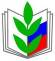 ПРОФСОЮЗ РАБОТНИКОВ НАРОДНОГО ОБРАЗОВАНИЯ И НАУКИ РОССИЙСКОЙ ФЕДЕРАЦИИ(ОБЩЕРОССИЙСКИЙ ПРОФСОЮЗ ОБРАЗОВАНИЯ)ВОЛГОГРАДСКАЯОБЛАСТНАЯ ОРГАНИЗАЦИЯ
ОБЛАСТНОЙ КОМИТЕТ ПРОФСОЮЗА
400098, г. Волгоград,  ул. Советская, д. 5                
тел. (8-8442) 38-35-88;     факс (8-8442) 38-35-84E-mail: vd-eduprof@ya.ru  http://www.ed-union.ru